FAIM Program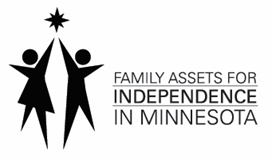 Guide for Personal Vehicle PurchaseState Grant 2085 (Participants enrolled in 2023 or prior)To be eligible for Vehicle Purchase: Participant may not already own a reliable vehicleParticipant must have a valid Minnesota driver’s license and have vehicle insurance.Participant must complete minimum enrollment of 1 year + 1 day (from first deposit date)Complete Financial Management Training – 12 hours, may include course and 1:1 coachingComplete Car Care/Buying Class – 10 hours, may include 1:1 coaching and vehicle research Make consistent deposits to their FAIM savings account to reach saving goal.Coach must confirm that the participant’s budget can support cost of vehicle ownership:Ability to pay cost of insurance, tab renewal, regular service/repairs, driver’s license renewal, etc.  FAIM Funds CANNOT be used for:Luxury, high-end, high-performance, or sport vehicle, motorcycle, motorhome/RV, semi, etc.Vehicle repairs / maintenance or accessories / upgradesVehicle loan paymentsVehicle insurance premiumsFines/fees or cost to obtain Minnesota driver’s licenseEligible Use of FAIM Funds:Must purchase the personal vehicle from a reputable dealership in MINNESOTA.Salvaged vehicles and private party sales are not eligible for FAIM payout.Vehicle purchase is limited to participant’s available FAIM savings/match - UNLESS:Coach works with them and determines their budget can support loan repayment and cost to own.Vehicle purchase price is capped at $16,000 (including tax, title, fees, etc.) – IF budget supports AND:Participant has additional funds available out of their own pocket (no funds/loans from family, etc.)OR they can secure a loan below 10% interest for remaining balance due after FAIM payment. If reasonable loan terms cannot be obtained, the participant will be limited to purchasing a vehicle (including tax, title, fees etc.) in an amount up to their available FAIM savings/match and cash on hand.Required Documentation for Payout: After contacting their coach, FAIM participant must allow the program 21 days for processing the request. Copy of participant’s valid Minnesota driver’s licenseQuote from agent for insurance coverage on the vehicle being purchasedPrintout from KBB or NADA showing market value of the vehicle being purchased.Dealership asking price must fall within the fair market range of the guideline.Vehicle Inspection Report with passing grade - completed by a reputable non-biased mechanic/garage.Repair Estimate is required for items are flagged on the inspection report.W9 from the dealershipCopy of the Vehicle Purchase Agreement completed by the dealershipCopy of the title (both sides) - AND lien release (if applicable).If applicable - Copy of loan document showing termsRequired from the dealership or FAIM participant after vehicle is picked up:Copy of purchase agreement with FAIM payment listed – if not listed itemized receipt is also required.Copy of the title transfer document dealership will file at DMV – listing FAIM participant as sole owner.